Программа итогового экзамена по дисциплине«Современная пресс-служба» Осенний семестр 2022 г. 4 курс, р/о, Связь с общественностьюСт. преподаватель А.А. Кудабай      Примерный перечень тем: 1. Пресс-служба в системе современных СМИиК и структуре PR. 2. История возникновения пресс-служб.3. Типология современных пресс-служб.4. Пресс-секретарь. Основные характеристики работы современного пресс-секретаря.5. Знаменитые пресс-секретари мира.6. «Психология» работников СМИ и основные правила работы с журналистами.7. Аккредитация, назначение и принципы. Пулы журналистов.8. Правила огранизации современных пресс-конференций.9. Типология современных PR-текстов.10. Рассылка материалов для журналистов. Контроллинг. 11. Медиакарта: назначение и правила составления.12. Мониторинг и Пресс-клиппинг.13. Спичрайтинг как вид деятельности пресс-службы.14. Спиндокторинг как вид деятельности пресс-службы. 15. Работа пресс-службы с критическими материалами.16. Антикризисная программа пресс-службы.17. Пресс-службы в государственных структурах. 18. Пресс-службы коммерческих структур.19. Деятельность пресс-службы в негосударственных и некоммерческих организациях.20.  Пресс-служба в системе интернет.Учебная литература:1.	Ворошилов В.В., Современная пресс-служба: учебник – М.: КНОРУС, 2016. - 224 с.2.	Ахметова Л. С. Журналистика и менеджмент: Учебное пособие. — Алматы: Қазақ университетә, 2000 – 131 с.3.	Мэтис Марк, Накорми Зверя по имени Медиа: Простые рецепты для грандиозного паблисити -М.: ФАИР-ПРЕСС, 20054.	Мирошниченко А.А., Работа в пресс-службе. Журналистика для пресс-секретарей. – М.: ИД «МедиаЛайн», Альпина Паблишер, 2012. – 192 с.5.	Назайкин А., Как манипулировать журналистами –М.: Дело, 20046.	Хмылев В.Л., Организация работы отдела по связям с общественностью – Томск, Изд-во ТПУ, 20077.	Кудабай А.А., Манипулятивные составляющие коммерческой рекламы» –А.: «Қазақ университеті», 2018. – 162 с.Интернет-ресурсы: httр://pressсlub.kz        Казахстанский пресс-клубhttр://www.naso.kz      НАСОhttр://www.facebook.com/prstudentconference/Студенческая конференция «Сиреневый PRорыв»httр://press-servise.ru   Журнал «Пресс-служба»httр://sovetnik.ru          Журнал «Советник»httр://www.blogрr.ru    Обсуждение событий в сфере PRhttp://www.prjournal.ru/      Журнал «PR в России»httр://www.mediascope.ru   Научные материалы по специальностиhttр://prweek.com                Международный журнал «PRWeekUK»Профессия пресс-секретарь: требования, обязанности и зарплата  //  https://www.sekretariat.ru/article/211218-professiya-press-sekretar-trebovaniya-18-m2 Правила академического поведения Уважаемые студенты! Традиционный экзамен по дисциплине «Имиджелогия» будет проводиться в устной форме (Zoom или Teams) синхронно. С техникой сдачи экзамена Вы можете ознакомиться в Инструкции для обучающихся, которая опубликована на сайте КазНУ им.аль-Фараби, в разделе «Дистанционное образование» - «Инструкции по сессии». Процесс сдачи устного экзамена студентом предполагает представление билета, состоящие из 3 вопросов, на который студенту необходимо ответить письменно перед экзаменационной комиссией. Длительность Время на подготовку – решает экзаменатор или экзаменационная комиссия. Сдать экзамен студент может только в течение времени по расписанию. После окончания времени система не примет письменные ответы. Поэтому рекомендуется периодически сохранять напечатанные ответы на странице до истечения времени. На странице отображен таймер, по которому обучающийся может ориентироваться по времени. В ИС Univer обучающийся не может прикреплять файлы. Он обязан вводить свой ответ в поле ответа с помощью клавиатуры компьютера в онлайн режиме. Текстовый ответ не может содержать картину, формулу или другие специальные символы.После перехода по ссылке Сдать письменный экзамен откроется окно, где обучающийся увидит вопросы своего экзаменационного билета. Длительность экзамена составляет ровно 2 часа.Если по техническим причинам студента «выбрасывает» из экзамена, то можно вернуться в течение времени, отведенного для экзамена. Если во время сдачи экзамена, у обучающихся пропала связь интернета или обучающийся случайно закрыл страницу, то он должен вновь восстановить связь или повторно войдите в систему, повторив шаги с 2 по 7. Обучающийся может вернуться в систему и продолжить отвечать на вопросы своего билета в течение времени, отведенного на экзамен. После завершения экзамена ваши ответы будут направлены экзаменатору для проверки, который дополнительно изучив отчет системы Антиплагиат.ру с подробным анализом вашего текстового ответа будет оценивать Ваш ответ на экзаменационное задание.Структура билета. Билет состоит из трех вопросов. На каждый вопрос должен быть дан развернутый и аргументированный ответ с указанием конкретных деталей для обоснования ответа. По требованию в вопросе должен быть представлен и проанализирован.Политика оцениванияВаша итоговая оценка будет рассчитываться по формуле 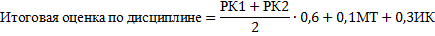 Ниже приведены минимальные оценки в процентах:95% - 100%: А		90% - 94%: А-                                                  отлично85% - 89%: В+		80% - 84%: В			75% - 79%: В-   хорошо70% - 74%: С+		65% - 69%: С			60% - 64%: С-   удовлетворительно55% - 59%: D+		50% - 54%: D-		            0% -49%:       F     неудовлетворительнАкадемические ценности: Академическая честность и целостность: самостоятельность выполнения всех заданий; недопустимость плагиата, подлога, использования шпаргалок, гаджетов, списывания на всех этапах контроля знаний, обмана преподавателя и неуважительного отношения к нему (Кодекс чести студента КазНУ). ВАЖНО. Через некоторое время после аттестации Ваш балл может быть аннулирован в результате обнаружения нарушений правил экзамена при просмотре видеозаписи прокторинга и проверки отчета на антиплагиат.УДАЧИ НА ЭКЗАМЕНЕ!